Notable Events of August 2020Gold Bar PD has teamed up our Office of Neighbors and visited several locations in the Gold Bar RegionFrom a Crime statistical analysis crime trends remain flat with exception of DUI which doubled to 9 and substance calls that went from 7 in July to 16 in AugustI did a check in on Gold Bar Grocer and happy to report all workers and shoppers were wearing masksSome changes in Gold Bar PD 1 Deputy Gort will be leaving Gold Bar and moving to Snohomish PD as a Detective2 Deputy Brown will be moving from midnight shift SMT to day shift SMT3 Deputy Smarr will be moving from midnight shift TFS to midnight shift SMT4 A yet to be determined Deputy will be assigned to Gold Bar midnight TFS. I will be arranging additional traffic emphasis patrols on Sundays in Sept The following tables and charts compare incident types of service as reported for the Gold Bar Regional contract.  This contract has an Originating Agency Identifier (ORI) of WA0311000.  Incident Call Source by BeatA blank in the call source field indicates an unidentified source such as an online tip or crime report.Note:  Dispositions for any given incident may be singular or multiple, in which case they are combined in the database.    Dispositions represented here, other than “all”, are those singular values and the end disposition of any combined string of dispositions.A = Arrest, B= Booking, I = Impounded and R= Case ReportMSC = Miscellaneous, THAZ = Traffic Hazard, TRF = Traffic Problem and TS = Traffic StopIncident Types – Past 3 MonthsAll data was obtained through a LERMS Data Analysis and Mapping (DA&M) query.Report presented by Gold Bar Chief of Police Sgt. Craig HessTable and charts compiled by Volunteer Ray Coleman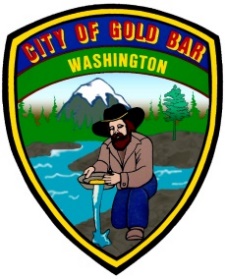 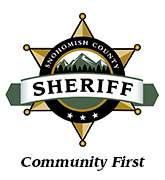 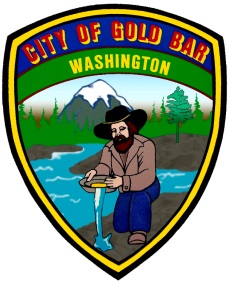 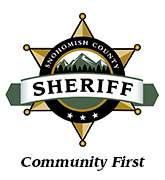 Sheriff Adam FortneySheriff Adam FortneyMayor Bill ClemMayor Bill ClemBeat & Call SourceJunJulAugTotalsGBR136256174566Officer-Initiated441215021591192135124351K29511495304Officer-Initiated18321666911778279238K3110144158412Officer-Initiated1531287491195113130338IDX424650138Officer-Initiated37424212191154817Other Beats169221204594Officer-Initiated5799842409111121181163460448Totals5527816812014TicketsJunJulAugTotalsAlarm0101Collision1304Disturbance1001Parking0101Radar0505Traffic718328Totals928340Incident TypeJunJulAugTotals91115172456Abandoned Vehicle951024Abuse of Person1135Alarm813627Animal79925Arson0011Assault74617Assist15242564Attempt to Contact1326Bomb0011Burglary44311Civil24263080Collision17151042CPS1045Death34310Disturbance22242470Dive0202DUI74920DV18191855Fireworks421126Follow Up376949155Foot2114Fraud82313Harassment55515Information410317Mail/Web Based Complaint/Report1102Malicious Mischief911727Mental75517Noise Complaint491023Nuisance1113529Order Violation3216Ordinance Violation210416Other63514Paper Service0011Parking28313Person Lost/Found44210Property Lost/Found09615Public Assist24281870Pursuit0112Radar0909Robbery0112RSO45413SAR4149Security Check597877214Shoplift1001Shots Heard65314Special Ops0112Substance Abuse171624Suicide61512Suspicious74104112290Theft12181444Threat1258Traffic6112579265Trespass7101229Vehicle Recovery0224Vehicle Theft2013Warrant57618Weapon4329Welfare Check13161948Totals5527816812014